APPLICATION 2019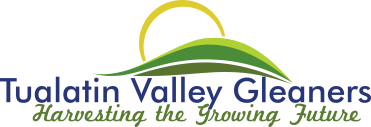 PRINT ONLYName:___________________________________________________Address:__________________________________________City:_______________    Zip Code: 97__________________Cell or Home Phone Number:_____________________________EMAIL:___________________________________# of ADULTS(18 and older) in the household?__________________   
#of CHILDREN (17 years and younger)in the household?__________

Child #1) age_____  gender: M or F Child #2) age_____ gender: M or F
Child #3) age_____  gender: M or F Child #4) age_____ gender: M or F
Child #5) age_____  gender: M or F Child #6) age_____ gender: M or F
Child #7) age_____  gender: M or F Child #8) age_____ gender: M or FPlease fill out child information, to be included in any of the special events where this information is needed (holiday help/fishing programs etc. this is not a requirement of the supplemental food program, you will not be denied food if you choose not to participate)The membership fee for the program is $15.00 per month, and 3 hours of volunteer time per month.  There are a limited number of scholarships available. You will not be denied food for lack of payment.
Each family is required to carry and use an insulated cooler bag or cooler to carry fresh and frozen products. If the family does not have a cooler or cooler bag available - meat will NOT be distributed to them that particular week.I affirm that my household qualifies to receive food and other items under the income guidelines listed above. My household income does not exceed 200% above FPL.  I have read and agree to follow the rules stated above.  Signature: ____________________________________     Date:  _________________________PRINT: ______________________________________________________________________                      PRINT YOUR FIRST AND LAST NAME – THIS MUST BE LEGIBLE 
Tualatin Valley Gleaners (TVG) is an equal opportunity program. TVG prohibits discrimination against current or prospective members on the basis of:  race, color, gender, religion, national origin, age, disability, sexual orientation, or any other legally protected characteristic. If you feel, you have been treated unfairly, you have the right to fill out and submit a written complaint. You can contact the program secretary or email (tvgleaners2@gmail.com) for your concerns to be addressed by the Board of Directors.  If you would like another copy of the rules and regulations of our program, they are available upon request.Gleaner Agreement GuidelinesPlease read this Agreement carefully.  These rules are very important to the smooth and efficient operation of the organization.  Noncompliance may result in suspension or termination of membership.Consequences for breaking rules listed for Tualatin Valley Gleaners
If a member chooses not to abide by the Gleaner rules, the following consequences will be enforced:First action: a verbal warning, with education on rules and/or proper behavior to solve issuesIf violation is violent or showing of gross negligence of rules no warning will be given. You will be asked to leave immediatelyIf the rules are continued to be broken, a written warning will be given to the individual.If the same type of rule is not followed for a third time, the member and their family will be asked to leave the gleaning program for one month. ( food can still be obtained, by requesting a premade box for the duration of suspension)If the infraction occurs a fourth time, the member and their family will be asked to leave the gleaning program for one year.
If there are not enough volunteers to set up, assist with distribution, or clean up after distribution, food will not be distributed that day.1. To ensure a fair and equitable distribution, all members must cooperate and share generously with their fellow Gleaners. Each participating family is required to volunteer at least THREE (3) hours per Month.  Membership dues are $15.00 per month.  Dues are used to cover operating costs and are expected to be paid in a timely manner. Limited number of scholarships are available, no family or individual will be turned away for the inability to pay.2. The Tualatin Valley Gleaners and the Distribution Site will not tolerate theft of food, damaging or disrespecting of anyone or the areas occupied by the TVG and its members.  This includes but is not limited to:	Taking more than your fair share – above the limits set forth each weekStealing from the distribution site or fellow gleaners.NO Loitering before the distribution opens.Speaking in a disrespectful way to anyone! Harassment is defined as :   “unwanted behavior which you find offensive or which makes you feel intimidated or humiliated.  (https://www.citizensadvice.org)”We are to be kind and courteous to all! Discrimination or “hate” speech, or action against anyone 3. Each family is required to carry and use an insulated cooler bag or cooler to receive frozen raw meat products. If the family does not have a cooler or cooler bag available - meat will NOT be distributed to them that particular week.
4. Please arrive no earlier than 1:45pm with the understanding that food will be distributed from 2:00—3:00pm.*   *You have to arrive before 3 pm on the day of distribution, or we will be unable to guarantee food for that day. 
5. Parents must be responsible for their children at all times.  Children are not able to glean items at distribution, or to run around the church property unattended.
6. It is important for all members to respect the staff, volunteers and the facility.  Any disrespectful behavior to the food distribution facility or members will result in being asked to leave immediately.
7. All members must be respectful of their fellow Gleaners and church staff at the Distribution site or on picks.  If a problem arises, please alert your Site Coordinator of the problem and find a peaceful way to resolve it.  If the problem continues to persist, alert a volunteer staff member at the distribution site and follow the grievance process. You can email all inquiries to TVGLEANERS2@GMAIL.COM .
8. Smoking is allowed only in private vehicles and off of Church property and cigarette butts must be disposed of appropriately. 
9. Anyone suspected of being under the influence of drugs or alcohol will be asked to leave the premises immediately.
THESE RULES AND REGULATIONS ARE SUBJECT TO CHANGE WITHOUT NOTICE AT ANYTIME.
Tualatin Valley Gleaners (TVG) is an equal opportunity program. TVG prohibits discrimination against current or prospective members on the basis of:  race, color, sex, religion, national origin, age, disability, sexual orientation, or any other legally protected characteristic. If you feel, you have been treated unfairly, you have the right to fill out and submit a written complaint. You can contact the program secretary or email (tvgleaners2@gmail.com) for your concerns to be addressed by the Board of Directors. Chart is showing 200% of 2019 Federal Poverty LevelsChart is showing 200% of 2019 Federal Poverty LevelsChart is showing 200% of 2019 Federal Poverty LevelsHousehold SizeMONTHLYYEARLY1$2,082 $24,980 2$2,818 $33,820 3$3,555 $42,660 4$4,292 $51,500 5$5,028 $60,340 6$5,765 $69,1807$6,502 $78,0208$7,238 $86,860Each additional person $737 monthly 
and $ 8,840 annuallyEach additional person $737 monthly 
and $ 8,840 annuallyEach additional person $737 monthly 
and $ 8,840 annuallyEach additional person $737 monthly 
and $ 8,840 annuallyEach additional person $737 monthly 
and $ 8,840 annuallyEach additional person $737 monthly 
and $ 8,840 annually